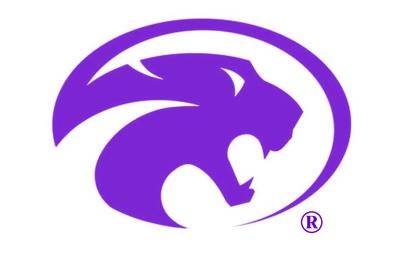 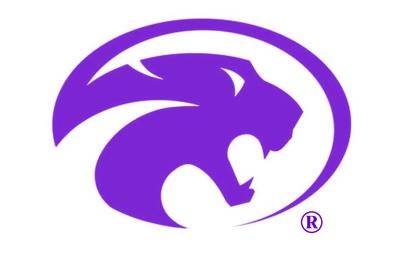 2018 Scholarship Application Objective: The Liberty Hill All Sports Booster Club, Inc. (LHASBC) will award up to eleven (11) scholarships up to $1,000.00 each to students that best demonstrate qualities of teamwork, leadership and commitment.  The selection committee will consist of designees from membership, Liberty Hill community & eligible members of the executive board of Liberty Hill All Sports Booster Club, Inc. Eligibility Requirements: Current senior, student athlete graduating June 1, 2018Applicant has participated on at least one varsity athletic team during his/her senior year and must have completed the season in good standing or be on the team at the time of the applicationApplicant’s parent(s) or guardian must be a Booster Club Family member.  Membership should be received at the beginning of the school year or no later than March 30th of the same school year.  Booster Club Family memberships will NOT be accepted with the scholarship application.Student athlete is planning to attend a post-secondary institution in the fall of 2018.  Post-secondary institutions include, but are not limited to, colleges, universities, technical and vocational schools.								Deadline for applications: Completed applications must be returned to the LHHS counselor’s office no later than APRIL 19, 2018.  Late applications will not be accepted.		Application Checklist: Completed applicationHistory of applicantTyped essayLetter of Recommendation from a person other than a family memberLetter of acceptance from the intended collegeAll Liberty Hill High School senior students are eligible to apply for any scholarship in which they meet the criteria.  Eligibility will be verified by Liberty Hill All Sports Booster Club Board.Liberty Hill All Sports Booster Club, Inc. 2018 Scholarship ApplicationAPPLICATION - STUDENT INFORMATION Name: _______________________________________________________                                  	(Last)				(First)				(Middle)Address:  _____________________________________________________			(Street)						(City)		(Zip)Contact: ______________________________________________________			(Phone)				(Email)Parent/Guardian: _______________________________________________ (LHASBC Family Member)		(Last)			(First)ACADEMIC INFORMATIONCurrent GPA: ___________ 			Class Rank: _____________College or University you plan to attend: ________________________________ Have you been accepted? 	□ Yes □ No (college decision does not have to be final at time of application) CERTIFICATION:I certify that the information contained in this application is true and correct.  I understand that falsifying information will cause this application to be ineligible for selection.  My parent/legal guardian and I have read this application and agree that all information is correct.  My parent/legal guardian and I attest that the submitted essay is my original work.  (Both signatures below are required)Student Signature: ____________________________ 	Date: ______________Parent/Guardian Signature:______________________	Date: ______________Liberty Hill All Sports Booster Club, Inc. 2018 Scholarship ApplicationBrief History of applicant:  Include all your participation in athletic programs at LHHS.  List all individual and team awards, special recognitions, or accomplishments related to athletics for each year.  Finally, provide a list of other activities outside of athletics (employment, other school organizations, academic awards, officer/leadership positions, community involvement).  Applicant may use the space below or provide in another typed format. 9th Grade: Sport(s):___________________________________________________________Awards, Recognitions, Accomplishment:____________________________________ __________________________________________________________________ Student Activities, Leadership, Academic Awards:_______________________________________________________________________________________________ Community Involvement, Employment:_______________________________________________________________________________________________________10th Grade: Sport(s):___________________________________________________________Awards, Recognitions, Accomplishment:____________________________________ __________________________________________________________________ Student Activities, Leadership, Academic Awards:_______________________________________________________________________________________________ Community Involvement, Employment:_______________________________________________________________________________________________________Liberty Hill All Sports Booster Club, Inc. 2018 Scholarship Application (History Continued)11th Grade: Sport(s):___________________________________________________________Awards, Recognitions, Accomplishment:____________________________________ __________________________________________________________________ Student Activities, Leadership, Academic Awards:_______________________________________________________________________________________________ Community Involvement, Employment:_______________________________________________________________________________________________________12th Grade: Sport(s):___________________________________________________________Awards, Recognitions, Accomplishment:____________________________________ __________________________________________________________________ Student Activities, Leadership, Academic Awards:_______________________________________________________________________________________________ Community Involvement, Employment:_______________________________________________________________________________________________________Liberty Hill All Sports Booster Club, Inc. 2018 Scholarship ApplicationAttachments: Essay paragraphAttach a typed essay of 250-300 words.  Content must contain:  What have you learned from being a student athlete and how will you put that to use in your future?  How will your experiences as a student athlete relate to your future goals?Letter of RecommendationAttach a letter of recommendation.  The letter must be written by someone other than a family member.  (i.e. teacher, coach, administrative staff, neighbor, etc.)Letter of acceptance Please attach a copy of the letter of acceptance from the college or university you intend to attend.Application selections based on the following Criteria (max 30 points)	GPA: up to 3 pointsForms: Total of 5 points (Application, History, Essay, Letter of recommendation, Letter of 	  acceptance)Essay: Total of 10 points (Structure-3, Topic-3, Content-4)History: Total of 12 points (3 points per year)Thank you for completing the 2018 LHASBC Scholarship application. Christine HuppeeLHASBC President Email: pres@lhallsports.org Note:  Any scholarships that remain unclaimed following the Fall 2018 semester will be forfeited. 